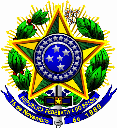 Serviço Público FederalMinistério da EducaçãoUniversidade Federal FluminenseFOPIN 2015Trabalho de Campo | Plano de TrabalhoAtividade a serem realizadas (Descrição detalhada)NOME DO PROFESSORNOME DO PROFESSORSIAPEE-MAILTELEFONE DE CONTATO (Imprescindível)TELEFONE DE CONTATO (Imprescindível)DEPARTAMENTO/UNIDADEDEPARTAMENTO/UNIDADEDEPARTAMENTO/UNIDADELOCAL E PERÍODO DE REALIZAÇÃOLOCAL E PERÍODO DE REALIZAÇÃOLOCAL E PERÍODO DE REALIZAÇÃOOBJETIVO DA VIAGEMOBJETIVO DA VIAGEMOBJETIVO DA VIAGEM